Приложение 8к Временной Инструкциипо оформлению государственными инспекторами в сфере земельного контроля (надзора) Государственной инспекции Министерства агропромышленного развития и продовольствия Донецкой Народной Республики материалов об административных правонарушениях (пункт 6.4)Д Е Л Ооб административном правонарушении, совершенном гр. _____________________________________________________________,               (фамилия, имя и отчество лица, совершившего правонарушение)  по статье ________ Кодекса Украины об административных правонарушениях Постановление от "___" ________________ 20___ года    № ________________  по статье ________ Кодекса Украины об административных правонарушениях Постановление от "___" ________________ 20___ года    № ________________ Продолжение приложения 8ОПИСАНИЕ документов, содержащихся в деле Сведения о движении производства по делу Заполняется при передаче на хранение в архив: Всего в деле _____ документов на ___ листах. Описание документов составил: _______________________________________________________________________________          (должность, фамилия, инициалы государственного инспектора, который сформировал дело) ____________________________________________________________________________________________________________________ ___________________ "____" ________________ 20 ___ года                                                                                                      (Подпись)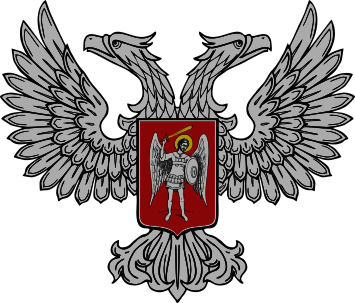 ДОНЕЦКАЯ НАРОДНАЯ РЕСПУБЛИКАМИНИСТЕРСТВО АГРОПРОМЫШЛЕННОЙ ПОЛИТИКИ И ПРОДОВОЛЬСТВИЯГОСУДАРСТВЕННАЯ ИНСПЕКЦИЯ ДНР, . Донецк, Калининский район, пр. Дзержинского, 45 АТелефон (062)312-76-79, тел/факс (062)386-88-24E-mail: GI.App_p.DNR@mail.ruДОНЕЦКАЯ НАРОДНАЯ РЕСПУБЛИКАМИНИСТЕРСТВО АГРОПРОМЫШЛЕННОЙ ПОЛИТИКИ И ПРОДОВОЛЬСТВИЯГОСУДАРСТВЕННАЯ ИНСПЕКЦИЯ ДНР, . Донецк, Калининский район, пр. Дзержинского, 45 АТелефон (062)312-76-79, тел/факс (062)386-88-24E-mail: GI.App_p.DNR@mail.ruДОНЕЦКАЯ НАРОДНАЯ РЕСПУБЛИКАМИНИСТЕРСТВО АГРОПРОМЫШЛЕННОЙ ПОЛИТИКИ И ПРОДОВОЛЬСТВИЯГОСУДАРСТВЕННАЯ ИНСПЕКЦИЯ ДНР, . Донецк, Калининский район, пр. Дзержинского, 45 АТелефон (062)312-76-79, тел/факс (062)386-88-24E-mail: GI.App_p.DNR@mail.ru№ п/п Наименование документа Количество листов Примечание № п/п Действия, совершённые в процессе административного производства по делу Дата, номер документа, фамилия и инициалы государственного инспектора, который принял  решение Количество листов 